Государственная программа Российской Федерации«Развитие судостроения и техники для освоения шельфовых месторождений на 2013 – 2030 годы»Подпрограмма 1.3 направление «Новый облик. Научный задел»ОКР «Валдай 45»«Создание экспериментального образца речного пассажирского судна на подводных крыльях и проведение опытной эксплуатации с возможным выходом на серийное строительство»Головной исполнитель – АО «ЦКБ по СПК им. Р.Е. Алексеева»Основные полученные практические результаты:Построен, испытан и сдан экспериментальный образцец речного пассажирского судна на подводных крыльях «Валдай 45Р» проекта 23180. Тип судна – речное мелкосидящее СПК, пассажирское, бескоечное. Назначение – перевозка пассажиров в светлое время суток в салоне, оборудованном креслами.Основные характеристики: Область применения.Судно предназначено для скоростной перевозки пассажиров по рекам разряда «Р». Сведения о конкурентоспособности и возможности замещения импортаОсновное достоинство СПК «Валдай 45Р» по сравнению с катамаранами, глиссирующими судами и СВП аналогичных размерений:низкий часовой расход топлива-118 кг/час;более высокая мореходность-способность двигаться на высокой скорости сохраняя комфортные условия на волнении до 0,7 м;отсутствие высокой волны за кормой СПК, что предотвращает размывание берегов и гибель мальков рыб.Серийное строительство СПК «Валдай 45Р» обеспечит перевозку пассажиров в районах Сибири и дальнего Востока, где слабо развита сеть автомобильных и железных дорог. Использование СПК «Валдай 45Р» на пригородных маршрутах городов в европейской части России обеспечит быструю доставку пассажиров, несмотря на «пробки» на автомобильных дорогах.Дальнейшее строительство позволит обеспечить поставку СПК «Валдай 45Р» на экспорт – с целью замены эксплуатирующийся там более тридцати лет СПК проекта «Полесье».По своим технико-экономическим характеристикам СПК «Валдай 45Р» соответствует требованиям, предъявляемым к аналогичным судам, что делает его востребованным на мировом рынке.  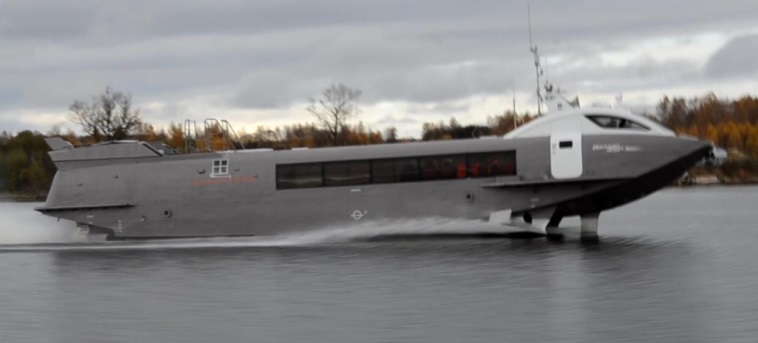 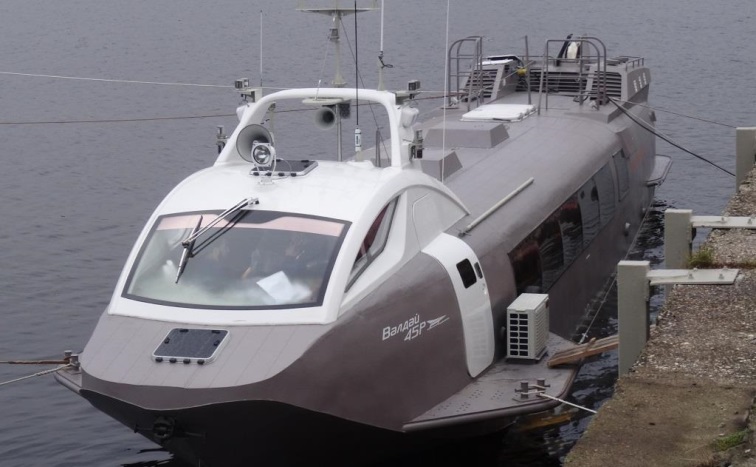 Длина габаритная, м		           21,3Длина судна, м			21,0Ширина габаритная, м		5,2Высота надводного борта, м	0,76Осадка, м:      в полном водоизмещении	1,1Полное водоизмещение, т             20,3Мощность ГЭУ, кВт 	            520Скорость хода, км/час		  65Пассажировместимость                   45Класс РРР  Р 1,2/0,7 СПК А